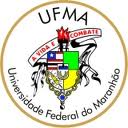 UNIVERSIDADE FEDERAL DO MARANHÃOCENTRO DE CIÊNCIAS BIOLÓGICAS E DA SAÚDECOORDENAÇÃO DO CURSO DE NUTRIÇÃOEndereço: Av. dos Portugueses s/nº Campus Universitário do BacangaTelefones: (98) 3272-8531  E-mail: ccnut@ufma.brCEP. 65.080.040 - São Luís – MATERMO DE COMPROMISSO PARA ORIENTAÇÃO E ELABORAÇÃO DE TRABALHO DE             CONCLUSÃO DE CURSO DE GRADUAÇÃOPelo presente instrumento, tendo em vista a atividade de elaboração de Trabalho de Conclusão de Curso (TCC) e visando a integralização dos créditos necessários à obtenção do diploma de graduação em Nutrição, pela Universidade Federal do Maranhão (UFMA), as partes identificadas abaixo assinam o presente Termo de Compromisso.O aluno ......................................................... por meio deste, solicita ao prof.(a) ............................................., docente  da UFMA, orientação para a elaboração do TCC  intitulado ................................................................................................... sujeitando-se ambos, à Resolução nº 1892 – CONSEPE, de 28/06/2019 que estabelece as normas para a elaboração de  TCC de graduação da UFMA. As assinaturas por parte do docente e do discente, no presente documento, formalizam o compromisso para elaboração do TCC em questão.São Luís (MA), .............. de .................... de 20.....Nome do aluno: Assinatura do aluno: ________________________________________________________Nome do orientador: Assinatura do orientador: ____________________________________________________